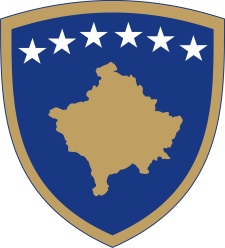 Republika e KosovësRepublika Kosova - Republic of KosovoQeveria - Vlada - Government                                  Br. 01/100                Datum: 12.10.2022Na osnovu člana 92. stav 4. i člana 93. stav 4. Ustava Republike Kosovo, kao i na osnovu člana 4. Uredbe br. 02/2021 o oblastima administrativne odgovornosti kancelarije premijera i ministarstava, izmenjen i dopunjen Uredbom br. 04/2021 i Uredbom br. 03/2022, u skladu sa članom 19 Poslovnika o radu Vlade Republike Kosovo br. 09/2011, Vlada Republike Kosovo, na sednici održanoj 12 oktobra 2022. godine, donosi:ODLUKUUsvajaju se izvodi zapisnika i transkripti sa 92. i 94. sednice Vlade Republike Kosovo.Usvajaju se izvodi zapisnika sa 93. i 95. elektronske/dopisne sednice Vlade Republike Kosovo. Odluka stupa na snagu danom objavljivanja u Službenom listu Republike Kosovo.                                                                                           Albin KURTI                                                                                            ____________________________                                                                                             Premijer   Republike  KosovoDostavlja se:Zamenicima premijera Svim ministarstvima (ministrima)Generalnom sekretaru KP-aArhivi Vlade Republika e KosovësRepublika Kosova - Republic of KosovoQeveria - Vlada - Government                                  Br. 02/100                Datum: 12.10.2022Na osnovu člana 92. stav 4. i člana 93. stav 4. Ustava Republike Kosovo, kao i na osnovu člana 4. Uredbe br. 02/2021 o oblastima administrativne odgovornosti kancelarije premijera i ministarstava, izmenjen i dopunjen Uredbom br. 04/2021 i Uredbom br. 03/2022, u skladu sa članom 19 Poslovnika o radu Vlade Republike Kosovo br. 09/2011, Vlada Republike Kosovo, na sednici održanoj 12 oktobra 2022. godine, donosi:                                                                          ODLUKUUsvaja se Nacrt zakona o dopuni i izmeni Krivičnog  Zakonika  Republike Kosovo  br. 06/L-074.Nacrt zakona iz tačke 1. ove odluke prosleđuje   se Skupštini Republike Kosovo na razmatranje i usvajanje.Odluka stupa na snagu danom objavljivanja u Službenom listu Republike Kosovo.                                                                                           Albin KURTI                                                                                            ___________________________                                                                                             Premijer  Republike  KosovoDostavlja se:Zamenicima premijera Svim ministarstvima (ministrima)Generalnom sekretaru KP-aArhivi Vlade Republika e KosovësRepublika Kosova - Republic of KosovoQeveria - Vlada - Government                                  Br. 03/100                Datum: 12.10.2022Na osnovu člana 92. stav 4. i člana 93. stav 4. Ustava Republike Kosovo, kao i na osnovu člana 4. Uredbe br. 02/2021 o oblastima administrativne odgovornosti kancelarije premijera i ministarstava, izmenjen i dopunjen Uredbom br. 04/2021 i Uredbom br. 03/2022, u skladu sa članom 19 Poslovnika o radu Vlade Republike Kosovo br. 09/2011, Vlada Republike Kosovo, na sednici održanoj 12 oktobra 2022. godine, donosi:                                                                               ODLUKU Usvaja se Nacrt zakona o dopuni i dopuni Zakonika  br. 08/L-032 o krivičnom postupku.Nacrt zakona iz tačke 1. ove odluke prosleđuje  se Skupštini Republike Kosovo na razmatranje i usvajanje. Odluka stupa na snagu danom objavljivanja u Službenom listu Republike Kosovo.                                                                                           Albin KURTI                                                                                            ___________________________                                                                                             Premijer  Republike  KosovoDostavlja se:Zamenicima premijera Svim ministarstvima (ministrima)Generalnom sekretaru KP-aArhivi Vlade Republika e KosovësRepublika Kosova - Republic of KosovoQeveria - Vlada - Government                                  Br. 04/100                Datum: 12.10.2022Na osnovu člana 92. stav 4. i člana 93. stav 4. Ustava Republike Kosovo, kao i na osnovu člana 4. Uredbe br. 02/2021 o oblastima administrativne odgovornosti kancelarije premijera i ministarstava, izmenjen i dopunjen Uredbom br. 04/2021 i Uredbom br. 03/2022, u skladu sa članom 19 Poslovnika o radu Vlade Republike Kosovo br. 09/2011, Vlada Republike Kosovo, na sednici održanoj 12 oktobra 2022. godine, donosi:ODLUKUUsvaja se Nacrt zakona o izmenama i dopunama Zakona br. 06/L-024 o tretiranju bespravne gradnje  .Nacrt zakona iz tačke 1. ove odluke prosleđuje  se Skupštini Republike Kosovo na razmatranje i usvajanje.Odluka stupa na snagu danom objavljivanja u Službenom listu Republike Kosovo.                                                                                           Albin KURTI                                                                                            ___________________________                                                                                             Premijer  Republike  KosovoDostavlja se:Zamenicima premijera Svim ministarstvima (ministrima)Generalnom sekretaru KP-aArhivi Vlade Republika e KosovësRepublika Kosova - Republic of KosovoQeveria - Vlada - Government                                  Br. 05/100                Datum: 12.10.2022Na osnovu člana 92. stav 4. i člana 93. stav 4. Ustava Republike Kosovo, kao i na osnovu člana 4. Uredbe br. 02/2021 o oblastima administrativne odgovornosti kancelarije premijera i ministarstava, izmenjen i dopunjen Uredbom br. 04/2021 i Uredbom br. 03/2022, kao i na osnovu člana 3. Sporazuma o saradnji potpisanog između Vlade Republike Kosovo i Saveta ministara Republike Albanije za sufinansiranje Velikog projekta iz albanologije – Albanska enciklopedija, u skladu sa članom 19 Poslovnika o radu Vlade Republike Kosovo br. 09/2011, Vlada Republike Kosovo, na sednici održanoj 12 oktobra 2022. godine, donosi:ODLUKUOvlašćuje se ministarka obrazovanja, nauke, tehnologije i inovacija da potpiše Protokol o upravljanju namenskim sredstvima, u cilju sprovođenja Sporazuma o sufinansiranju Velikog projekta iz albanologije – Albanska enciklopedija, između Vlade Republike Kosovo  i Saveta ministara Republike Albanije.Ministarstvo obrazovanja , nauke, tehnologije i inovacija je dužno da sprovede ovu Odluku.3.Odluka stupa na snagu danom objavljivanja u Službenom listu Republike Kosovo.                                                                                           Albin KURTI                                                                                            __________________________________                                                                                             Premijer  Republike  KosovoDostavlja se:Zamenicima premijera Svim ministarstvima (ministrima)Generalnom sekretaru KP-aArhivi Vlade Republika e KosovësRepublika Kosova - Republic of KosovoQeveria - Vlada - Government                                  Br. 06/100                Datum: 12.10.2022Na osnovu člana 92. stav 4. i člana 93. stav 4. Ustava Republike Kosovo, kao i na osnovu člana 4. Uredbe br. 02/2021 o oblastima administrativne odgovornosti kancelarije premijera i ministarstava, izmenjen i dopunjen Uredbom br. 04/2021 i Uredbom br. 03/2022, u skladu sa članom 19 Poslovnika o radu Vlade Republike Kosovo br. 09/2011, Vlada Republike Kosovo, na sednici održanoj 12 oktobra 2022. godine, donosi:                                                                     ODLUKUFormira  se Radna grupa za osnivanje   entiteta za upravljanje višenamenskim  aktivnostima za  očuvanja električne energije (MFES), kao što je definisano  Kompakt sporazumom o Milenijumskim izazovima i Sporazumom o implementaciji programa između Republike Kosovo i Sjedinjenih Država. Amerike koje predstavlja Millennium Challenge Corporation (u daljem tekstu „Sporazumi“), u sledećem sastavu:Urtina Zeka, Kancelarija  premijera, predsedavajuća;Fjolla Mikullovci, Ministarstvo finansija, rada i transfera, zamenik predsedavajućeg; Sofie Kika, Kancelarija  premijera, član; Sabit Gashi, Ministarstvo ekonomije, član; Qëndresa Morina, Ministarstvo privrede, član;Bekim Brahimi, Ministarstvo privrede, član;Burbuqe Hydaverdi, Ministarstvo životne sredine, prostornog planiranja i infrastrukture, član;Burbuqe Hasani, operator prenosnog i tržišnog sistema, član.
 Radna grupa je dužna da:dentifikovati procedure za osnivanje  entiteta koji će posedovati i upravljati radom MFES baterija; Utvrditi organizacionu i funkcionalnu strukturu subjekta za upravljanje MFES;Definisati kriterijume za rad MFES baterija.Radna grupa mesečno izveštava generalnog sekretara Ministarstva privrede (u daljem tekstu: sekretar) o obavljanju i izvršenju zadataka utvrđenih ovom odlukom. Radna grupa podnosi izveštaje sekretaru pre poslednjeg dana u mesecu.Sekretar ima pravo da zatraži  izveštaj prema tački 3. ove odluke, u bilo kom trenutku nakon prethodnog obavešetnja  od 3 radna dana. U posebnim slučajevima, Radna grupa može da podnosi izveštaje sekretaru van redovne osnove izveštavanja. Radna grupa informiše  ministra ekonomije, Upravni odbor  Računa milenijumskih  izazova  Kosova o odvijanju rada  (u daljem tekstu LlSM-K) i Izvršni odbor  LlSM-K.Ako član Radne grupe ne ispunjava svoje dužnosti utvrđene ovom Odlukom, predsedavajući  Radne grupe ima pravo da zatraži od pretpostavljenog institucije člana da ga zameni drugim javnim funslužbenikom iz redova te institucije.Radna grupa završava svoj mandat osnivanjem subjekta za upravljanje MFES-om. Sve institucije su dužne  za sprovođenje ove Odluke u skladu sa važećim zakonodavstvom.Odluka stupa na snagu danom objavljivanja u Službenom listu Republike Kosovo.Obrazloženje Skupština Republike Kosovo je 28. jula 2022. godine ratifikovala Zakon br. 08/L-159 o ratifikaciji Kompakt Sporazum o Milenijumskim izazovima i Sporazum o implementaciji programa između Republike Kosovo i Sjedinjenih Američkih Država koje predstavlja Korporacija milenijumskih izazova (Kompaktni sporazum), prema kojeme projekti koji su definisani u Kompakt početi da se sprovode  nakon ispunjavanja preduslova od strane Vlade i drugih relevantnih institucija Republike Kosovo.U aneksu V Kompakt  Sporazuma o Milenijumskim izazovima i aneksu II Sporazuma o implementaciji programa, utvrđeni su preduslovi koje treba  ispuniti Vlada Republike Kosovo pre isplate granta od MCC-a i početka implementacije projekata.. Jedan od preduslova koji treba  biti ispunjen je definisanje upravljačke i funkcionalne strukture entiteta za upravljanje baterijama (MFES). Kako bi osigurala ispunjenje ovog preduslova koji uslovljava stupanje na snagu sporazuma za MCC stranu , Vlada je odlučila da osnuje Radnu grupu, koja je zadužena za identifikaciju procedura za formiranje subjekta, kao i za definisanje njegove  upravljačke  i funkcionalne strukture.Shodno tome , na osnovu gore pomenutih  odredbi odlučeno je kao u izreci  ove odluke.                                                                                                          Albin KURTI                                                                                            ___________________________                                                                                             Premijer  Republike  KosovoDostavlja se:Zamenicima premijera Svim ministarstvima (ministrima)Generalnom sekretaru KP-aArhivi Vlade Republika e KosovësRepublika Kosova - Republic of KosovoQeveria - Vlada - Government                                  Br. 07/100                Datum: 12.10.2022Na osnovu člana 92. stav 4. i člana 93. stav 4. Ustava Republike Kosovo, kao i na osnovu člana 4. Uredbe br. 02/2021 o oblastima administrativne odgovornosti Kancelarije premijera i ministarstava, izmenjene i dopunjene Uredbom br. 04/2021 i Uredbom br. 03/2022, u skladu sa članom 19 Poslovnika o radu Vlade Republike Kosovo br. 09/2011, Vlada Republike Kosovo, na sednici održanoj 12 oktobra 2022. godine, donosi:                                                                      ODLUKUFormira  se Radna grupa za ispunajvanje preduslova  koji proizilaze iz Kompakt   sporazuma o Milenijumskim izazovima i Sporazuma o implementaciji programa između Republike Kosovo i Sjedinjenih Američkih  Država koje predstavlja Millennium Challenge Corporation (u daljem tekstu „Sporazumi“), u sledećem sastavu:Vesa Janova, Ministarstvo finansija, rada i transfera, predsedavajuća;Lum Mita, Kancelarija  premijera, zamenik predsedavajućeg;2Besar Dinarama, Kancelarija premijera , član;Leonita Shabani - Mularama, Ministarstvo ekonomije, član;Petrit Krasniqi, Regulatorni Kancelarija  za energiju, član;Arben Ajazi, Ministarstvo sredine, prostornog planiranja i infrastrukture, član;Alban Imeri, operator prenosnog i tržišnog sistema, član.Radna grupa je dužna da obezbedi ispunjenje preduslova proisteklih iz Sporazuma, čije će ispunjenje omogućiti isplatu sredstava granta  za realizaciju projekata definisanih Sporazumom. Radna grupa prima  tabelu od Tima za izradu Pakt sporazuma koja sadrži preduslove za čiju realizaciju je odgovorana  Vlada. Radna grupa prati napredak rada kako bi ispunila preduslove iz ove tabele i ispuniće preduslove u rokovima za njihovu realizaciju. Radna grupa redovno ažurira ovu tabelu.Radna grupa mesečno izveštava generalnog sekretara Ministarstva finansija, rada i transfera (u daljem tekstu „sekretar“) o obavljanju i izvršenju zadataka koji su joj dodeljeni ovom odlukom. Radna grupa podnosi izveštaje sekretaru pre poslednjeg dana u mesecu.Sekretar ima pravo da zatraži  izveštaj prema tački 3. ove odluke, u bilo koje vreme nakon prethodnog obaveštavanja  od 3 radna dana. U posebnim slučajevima, Radna grupa može da podnosi izveštaje sekretaru van redovne osnove  izveštavanja.Radna grupa informiše  ministra ekonomije, Upravni odbor  Računa milenijumskih  izazova  Kosova o toku  rada  (u daljem tekstu LlSM-K) i Izvršni odbor  LlSM-K.Ako član Radne grupe ne ispunjava svoje dužnosti utvrđene ovom Odlukom, predsedavajući  Radne grupe ima pravo da zatraži od pretpostavljenog institucije člana da ga zameni drugim javnim funslužbenikom iz redova te institucije.Radna grupa završava svoj mandat ispunjavanjme svih predviđenih uslova Sporazumom   Sve institucije su dužne  za sprovođenje ove Odluke u skladu sa važećim zakonodavstvom.Odluka stupa na snagu danom objavljivanja u Službenom listu Republike Kosovo.Obrazloženje Skupština Republike Kosovo je 28. jula 2022. godine ratifikovala Zakon br. 08/L-159 o ratifikaciji Kompakt Sporazum o Milenijumskim izazovima i Sporazum o implementaciji programa između Republike Kosovo i Sjedinjenih Američkih Država koje predstavlja Korporacija milenijumskih izazova (Kompaktni sporazum), prema kojem projekti koji su definisani u Kompakt početi da se sprovode  nakon ispunjavanja preduslova od strane Vlade i drugih relevantnih institucija Republike Kosovo.U aneksu IV Kompakt  Sporazuma o Milenijumskim izazovima i aneksu II Sporazuma o implementaciji programa, utvrđeni su preduslovi koje treba  ispuniti Vlada Republike Kosovo pre isplate granta od MCC-a i početka implementacije projekata. Kako bi osigurala ispunjenje ovog obaveza koja proizilaze  iz ova dva sporazuma Vlada je odlučila da osnuje  Radnu grupu, koja je zadužena za monitoring i nadgledanje  nad sprovođenjem  ovih preduslova od relavatnih institucija.Shodno tome , na osnovu gore pomenutih  odredbi odlučeno je kao u izreci  ove odluke.                                                                                             Albin KURTI                                                                                            __________________________                                                                                             Premijer  Republike  KosovoDostavlja se:Zamenicima premijera Svim ministarstvima (ministrima)Generalnom sekretaru KP-aArhivi Vlade Republika e KosovësRepublika Kosova - Republic of KosovoQeveria - Vlada - Government                                  Br. 08/100                Datum: 12.10.2022Na osnovu člana 92. stav 4. i člana 93. stav 4. Ustava Republike Kosovo, člana 30.3 Zakona br. 03/L-048 o upravljanju javnim finansijama i odgovornostima, izmenjen i dopunjen Zakonom br. 03/L-221, Zakonom Br. 04/L-116, Zakonom Br. 04/L-194,  Zakonom Br. 05/L-063,  Zakonom Br. 05/L-007, člana 16 stav 8.5 Zakona Br.08/L-066 o budžetskim izdvajanjima za Budžet  Republike Kosoov  za 2022 godinu, na osnovu člana 4. Uredbe br. 02/2021 o oblastima administrativne odgovornosti kancelarije premijera i ministarstava, izmenjen i dopunjen Uredbom br. 04/2021 i Uredbom br. 03/2022, u skladu sa članom 19 Poslovnika o radu Vlade Republike Kosovo br. 09/2011, Vlada Republike Kosovo, na sednici održanoj 12 . oktobra 2022. godine, donosi:ODLUKU Usvaja se zahtev Ministarstva sredine, prostornog planiranja i infrastrukture, za dodelu budžetskih sredstava u iznosu od 300.000,00€, (trista hiljada evra), zbog odrona na nacionalnom putu  puta N22.3 kod mesta  zvanog "Kershi i Kajusha".Budžetska sredstva po tački 1. ove odluke preuzimaju se iz „Nepredviđeni trokovi “ sa šifrom 232, iz potprograma „Nepredviđeni troškovi “ sa šifrom 13100, iz  projekta „Nepredviđeni troškovi  2019-2023.“ sa šifrom 13255. Kategorija  troškova  „Kapitalni troškovi“.Sredstva se prenose Ministarstvu sredine, prostornog planiranja i infrastrukture, sa šifrom 205, u novom projektu „Uklanjanje odrona  na nacionalnom putu  putu N22.3, deonica  Mitrovica-Jarinje, na mestu zvanom „Kershi i Kajuša“, u  podprogramu "Rehabilitacija puteva" sa šifrom 41800, kategorija troškova  "Kapitalni troškovi".Ministarstvo finansija, rada i transfera i Ministarstvo sredine, prostornog planiranja i infrastrukture dužni su da sprovode ovu odluku.Odluka stupa na snagu danom objavljivanja u Službenom listu Republike Kosovo.                                                                                           Albin KURTI                                                                                            ___________________________                                                                                             Premijer  Republike  KosovoDostavlja se:Zamenicima premijera Svim ministarstvima (ministrima)Generalnom sekretaru KP-aArhivi Vlade Republika e KosovësRepublika Kosova - Republic of KosovoQeveria - Vlada - Government                                  Br. 09/100                Datum: 12.10.2022Na osnovu člana 92. stav 4. i člana 93. stav 4. Ustava Republike Kosovo, člana 11 stva 9 Zakona Br.08L-066 o budžetskim podelama   za Budžet Republike Ksovo za 2022 godinu ,na osnovu člana 4. Uredbe br. 02/2021 o oblastima administrativne odgovornosti kancelarije premijera i ministarstava, izmenjen i dopunjen Uredbom br. 04/2021 i Uredbom br. 03/2022, u skladu sa članom 19 Poslovnika o radu Vlade Republike Kosovo br. 09/2011, Vlada Republike Kosovo, na sednici održanoj 12 . oktobra  2022. godine, donosi:ODLUKU Usvaja se zahtev Nacionalnog saveta Albanaca i predstavnika Preševa, Medveđe i Bujanovca za finansijsku podršku od  iznosa od 35.000,00 evra (trideset pet hiljada evra).Za sprovođenje ove Odluke koristiće se sredstva budžetske organizacije Kancelarija premijera sa šifrom 104, potprogram „Podrška Preševskoj dolini“ sa šifrom 39100, kategorija tro[kova  „Subvencije i transferi“.Sredstva iz tačke 1. ove odluke biće preneta  na bankovni račun u ime Nacionalnog saveta Albanaca.Kancelarija  premijera je dužna  da sprovede ovu odluku.Odluka stupa na snagu danom objavljivanja u Službenom listu Republike Kosovo.Obrazloženje Finansijska podrška dodeljena je Nacionalnom savetu Albanaca  i predstavnicima Preševa, Medveđe i Bujanovca, za realizaciju njihovih aktivnosti lobiranja.                                                                                           Albin KURTI                                                                                               __________________________                                                                                              Premijer  Republike  KosovoDostavlja se:Zamenicima premijera Svim ministarstvima (ministrima)Generalnom sekretaru KP-aArhivi Vlade Republika e KosovësRepublika Kosova - Republic of KosovoQeveria - Vlada - Government                                  Br. 10/100                Datum: 12.10.2022Na osnovu člana 92. stav 4. i člana 93. stav 4. Ustava Republike Kosovo, člana 25 Zakona br. 03/L-025 zaštiti životne sredine , na osnovu člana 4. Uredbe br. 02/2021 o oblastima administrativne odgovornosti kancelarije premijera i ministarstava, izmenjen i dopunjen Uredbom br. 04/2021 i Uredbom br. 03/2022, u skladu sa članom 19 Poslovnika o radu Vlade Republike Kosovo br. 09/2011, Vlada Republike Kosovo, na sednici održanoj 12. Oktobra  2022. godine, donosi:ODLUKU Usvaja se godišnji izveštaj o stanju životne sredine na Kosovu za 2021. godinu.Generalni sekretar Kancelarije  premijera je dužan da izveštaj iz tačke 1. ove odluke prosledi Skupštini Kosova.Odluka stupa na snagu danom objavljivanja u Službenom listu Republike Kosovo.                                                                                           Albin KURTI                                                                                            ___________________________                                                                                             Premijer  Republike  KosovoDostavlja se:Zamenicima premijera Svim ministarstvima (ministrima)Generalnom sekretaru KP-aArhivi Vlade Republika e KosovësRepublika Kosova - Republic of KosovoQeveria - Vlada - Government                                  Br. 11/100                Datum: 12.10.2022Na osnovu člana 92. stav 4. i člana 93. stav 4. Ustava Republike Kosovo, na osnovu člana 4. Uredbe br. 02/2021 o oblastima administrativne odgovornosti Kancelarije premijera i ministarstava, izmenjen i dopunjen Uredbom br. 04/2021 i Uredbom br. 03/2022, u skladu sa članom 19 Poslovnika o radu Vlade Republike Kosovo br. 09/2011, Vlada Republike Kosovo, na sednici održanoj 12. Oktobra  2022. godine, donosi:ODLUKU Usvaja se  Akcioni plan Strategije  za poljoprivredu i ruralni razvoj 2022-2028.Obavezuje se Ministarstvo poljoprivrede, šumarstva i ruralnog razvoja da Plan iz tačke 1. ove odluke sprovodi u skladu sa Pravilnikom o radu Vlade.Odluka stupa na snagu danom objavljivanja u Službenom listu Republike Kosovo.                                                                                           Albin KURTI                                                                                            ___________________________                                                                                             Premijer  Republike  KosovoDostavlja se:Zamenicima premijera Svim ministarstvima (ministrima)Generalnom sekretaru KP-aArhivi Vlade Republika e KosovësRepublika Kosova - Republic of KosovoQeveria - Vlada - Government                                  Br. 12/100                Datum: 12.10.2022Na osnovu člana 92. stav 4. i člana 93. stav 4. Ustava Republike Kosovo člana 15. stav 2. Zakona br. 08/L-066 o budžetskim izdvajanjima za budžet Republike Kosovo za 2022. godinu,na osnovu člana 4. Uredbe br. 02/2021 o oblastima administrativne odgovornosti kancelarije preme Vlade br. 13/19 od 14. jula 2021. godine u vezi sa Paketom za pekonomsku obnovu  izmenjene i dopunjene Odlukom br. 12/31 od 25. avgusta 2021. godine, Odlukom  br. 01/49 od 17. decembra 2021. godine, Odlukom  br. 15/62 od 23. februara 2022. godine i Odlukom  br. 04/90 od 26. jula 2022. godine i Odlukom Vlade br. 31/99 od 30.09.2022. ,u skladu sa članom 19 Poslovnika o radu Vlade Republike Kosovo br. 09/2011, Vlada Republike Kosovo, na sednici održanoj 12. Oktobra  2022. godine, donosi:ODLUKUOdobrava  se dodela budžetskih sredstava u iznosu od 28.208.800€ (dvadeset osam miliona dvesta osam hiljada i osamsto evra), za sprovođenje tačke 1.2 Odluke br. 31/99 od 30.09.2022.godine o dodatnim merama u okviru Paketa za ekonomsku obnovu  za  realizaciju Mere 3.2 – Podrška penzionerima i porodicama u socijalnoj pomoći. Sredstva dodeljena  prema tački 1. ove odluke uzimaju se  od Ministarstva finansija, rada i transfera sa šifrom 201, iz potprograma „Kontingencije  u Ministarstvu finansija“ sa šifrom 28900, iz kategorije troškova  „ Subvencije i transferi“, iznos od 20.749.600€i iz kategorije troškova  „Robe i usluge“ iznos od 7.459.200€  i prenose  se Ministarstvu finansija, rada i transfera sa šifrom 201, u kategoriji troškova  „Subvencije i transferi“ u potprogramima, i to:Potprogram "Osnovne-socijalne penzije" sa šifrom 00100, iznos od 14.879.600€;Potprogram „ Penzije po doprinosu “, šifra 01200, iznos od 4,985,200€;Potprogram "Prevremene penzije (TMK)", šifra 01100, iznos od 87,400€;Potprogram „ Penzije za ograničenu sposobnost“ sa šifrom 00200, iznos od 1.825.000 €;Podprogram "Penzije pripadnika  BSK" sa šifrom 01400, iznos od 38,700€; Potprogram „Nadoknada za slepe“ sa šifrom 02700, iznos od 177.800€;Potprogram "Prevremene penzije (Trepča)" sa šifrom 00400 u iznosu od 193,400€;Potprogram „ Penzije zainvalide rada “ sa šifrom 03000 iznosi 6.700€;Potprogram "Porodične penzije" sa šifrom 02900, iznos od 343,100€;Potprogram „Paraplegičari i tetraplegičari“ sa šifrom 03100, iznos od 274.300€;Potprogram „Penzije ratnih vojnih invalida“ sa šifrom 00300, iznos od 1.283.100€;Potprogram "Sprovođenje Zakona br. 04/L-054 za V.Dh.S" šifra  02200, iznos od 115,200€;Potprogram "Socijalne usluge" sa šifrom 00600, iznos od 309,400€;Potprogram „ Penzije za veterane “ sa šifrom 02500, iznos od 3.689.900€.Ministarstvo finansija, rada i transfera je dužno da sprovodi ovu odluku. Odluka stupa na snagu danom objavljivanja u Službenom listu Republike Kosovo.                                                                                           Albin KURTI                                                                                            __________________________                                                                                             Premijer  Republike  KosovoDostavlja se:Zamenicima premijera Svim ministarstvima (ministrima)Generalnom sekretaru KP-aArhivi Vlade Republika e KosovësRepublika Kosova - Republic of KosovoQeveria - Vlada - Government                                  Br. 13/100                Datum: 12.10.2022Na osnovu člana 92. stav 4. i člana 93. stav 4. Ustava Republike Kosovo, člana 3, 4, 8, 44 i člana 45 Zakona br. 03/L-139 o eksproprijaciji nepokretnosti sa izmenama i dopunama Zakona br. 03/L-205,  na osnovu člana 4. Uredbe br. 02/2021 o oblastima administrativne odgovornosti Kancelarije premijera i ministarstava, izmenjen i dopunjen Uredbom br. 04/2021 i Uredbom br. 03/2022, u skladu sa članom 19 Poslovnika o radu Vlade Republike Kosovo br. 09/2011, Vlada Republike Kosovo, na sednici održanoj 12. Oktobra  2022. godine, donosi:ODLUKU Odobrava se dalje razmatranje zahteva Opštine Podujevo za eksproprijaciju u javnom interesu bivših  društvenih nepokretnosti „Zemljoradnička zadruga Podujevo“, koje su neophodne za realizaciju infrastrukturnih projekata u Opštini Podujevo i to :Izgradnja doma Dom kulture": katastraska zona Podujevo, opština Podujevo;Izgradnja lokacije za "Gradsko groblje": katastarska zona  Obranča, opština Podujevo;Izgradnja "Zdravstvene infrastrukture", Kakstarska zona: Surkiš, Opština Podujevo, prema tabelama br.1,2 i 3 prepisanih sa  odgovarajućih   katastarskih  evidencija za vlasnike nepokretnosti, njihov položaj u okviru projekta od javnog interesa kao i njihove površine , koje tabele su sastavni deo ove Odluke.Vrednost naknade imovine odrediće  Ministarstvo finansija, rada i transfera, u skladu sa Zakonom br. 03/L-139 o eksproprijaciji nepokretnosti sa izmenama i dopunama Zakona br. 03/L-205 i Administrativnim  uputstvom br. 02/2015 o primeni tehničkih metoda i kriterijuma  procene koji će se koristiti za izračunavanje iznosa naknade za nepokretnu imovinu koja je eksproprisana i štete koja se odnosi na  eksproprijaciju“.U roku od deset (10) radnih dana nakon usvajanja ove odluke, Odeljenje za eksproprijaciju, u skladu sa članom 8. stav 8. Zakona br. 03/L-139 o eksproprijaciji nepokretnosti sa izmenama i dopunama Zakona br. 03/L-205, objavljuje  Odluku u Službenom listu Republike Kosovo.Naknada eksproprijisane imovine i svih drugih finansijskih i zakonskih obaveza koje mogu nastati u postupku eksproprijacije vršiće se iz budžeta Opštine Podujevo.Odeljenje za eksproprijaciju (Ministarstvo sredine, prostornog planiranja i infrastrukture), Ministarstvo finansija, rada i transfera, Kosovska agencija za privatizaciju i opština Podujevo su dužni da sprovode ovu odluku.Odluka stupa na snagu danom objavljivanja u Službenom listu Republike Kosovo.                                                                                           Albin KURTI                                                                                            ___________________________                                                                                             Premijer  Republike  KosovoDostavlja se:Zamenicima premijera Svim ministarstvima (ministrima)Generalnom sekretaru KP-aArhivi Vlade 